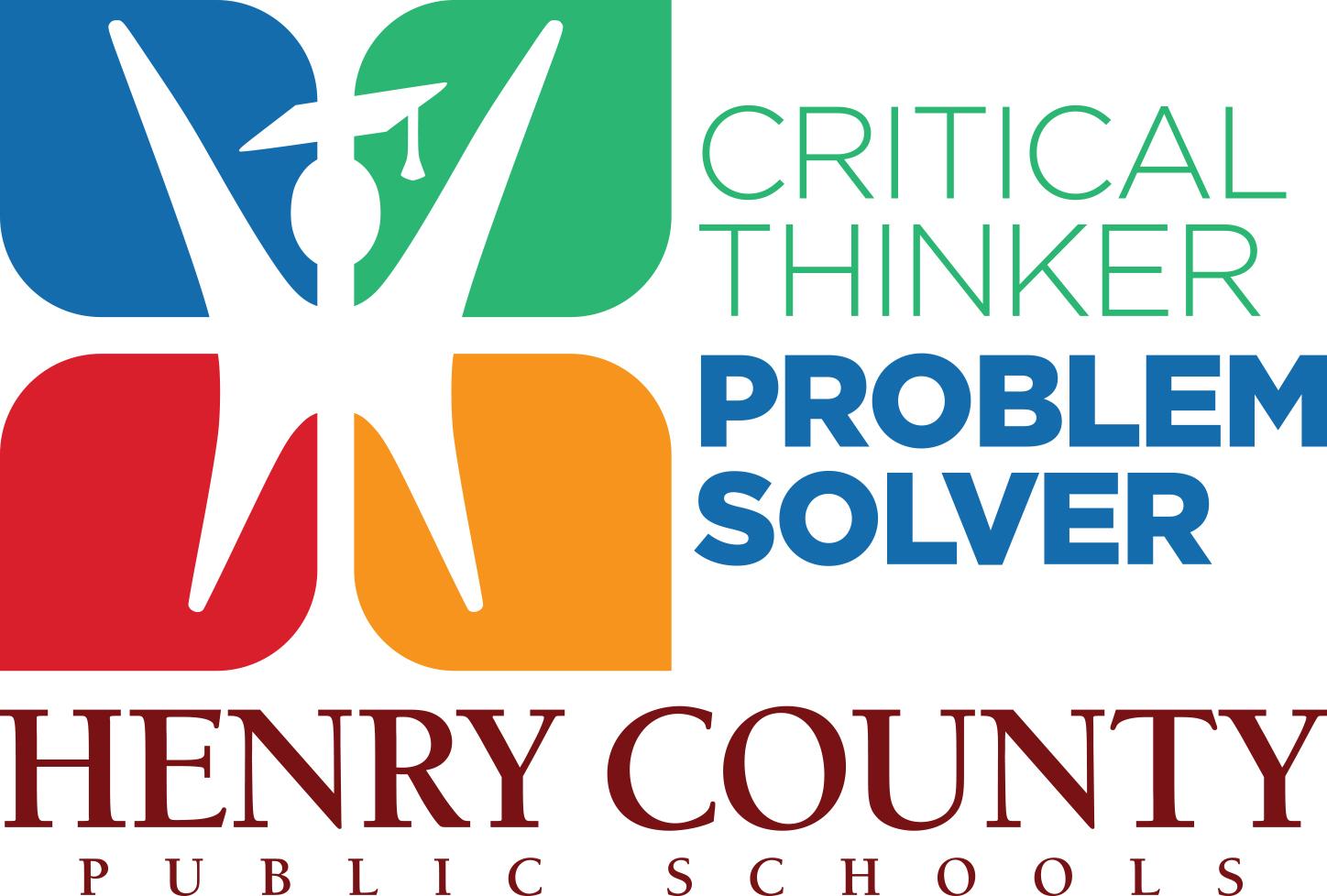 K-1 NTI Dias 1-5Instrucciones: Para cada día NTI, elija 2 casilla de la pizarra de opciones y también lea al menos 15 minutos con un padre, tutor o hermano.Juega un juego con otrapersona. Haz que elotro jugador expliquelas instrucciones yluego repítelas antes dejugar. (Habilidades parahablar y escuchar)Completado con 15minutos de lectura.__________ fecha_________ inicialesTú y un amigo quierenjugar juntos, pero nopueden ponerse deacuerdo sobre un juego.Haz un dibujo o usaoraciones para mostraruna solución a esteproblema. (Resoluciónde problemas)Completado con 15minutos de lectura__________ fecha_________ inicialesTu amigo ha dicho algoque hirió tussentimientos. Explícalea un adulto cómopudiste y no pudistedecirle apropiadamentea tu amigo que estásmolesto. (Aprendizajesocial / emocional)Completado con 15minutos de lectura.___________ fecha_________ inicialesCoge un puñado deobjetos pequeños(cereales, frijoles,cuentas) de tu casa ycuéntalos haciaadelante y hacia atrás.(Las habilidadesmotoras finas)Completado con 15minutos de lectura._________ fecha_________ inicialesHaga muecas paramostrar que está feliz,triste, enojado,confundido yemocionado. Describeuna situación en la queusarías cada cara.(Aprendizaje social /emocional)Completado con 15minutos de lectura._________ fecha_________ inicialesPlanifique una carrerade obstáculos con almenos 3 pasos.Descríbetelo a alguien,complétalo y luegolímpialo. (Habilidadesmotoras gruesas)Completado con 15minutos de lectura._________ fecha_________ inicialesAyuda a un adulto entu casa a preparar lacomida, poner la mesay limpiar después.(Habilidades para lavida)Completado con 15minutos de lectura.__________ fecha_________ inicialesMemorice su dirección,número de teléfono yfecha de nacimiento.Luego, practique dárseloa alguien en caso de unaemergencia.(Habilidades para lavida)Completado con 15minutos de lectura._________ fecha_________ inicialesDi 5 preguntas que leharías a un león u otroanimal usando las“palabras deinterrogación”: quién,qué, cuándo, dónde, porqué? (Habilidades parahablar y escuchar)Completado con 15minutos de lectura_________ fecha_________ inicialesCoge un puñado deobjetos pequeños(cereales, frijoles,cuentas) de tu casa y haztu nombre, una forma, undiseño o una imagen.(Las habilidades motorasfinas)Completado con 15minutos de lectura._________ fecha_________ iniciales